Flow chart for my Maths Space game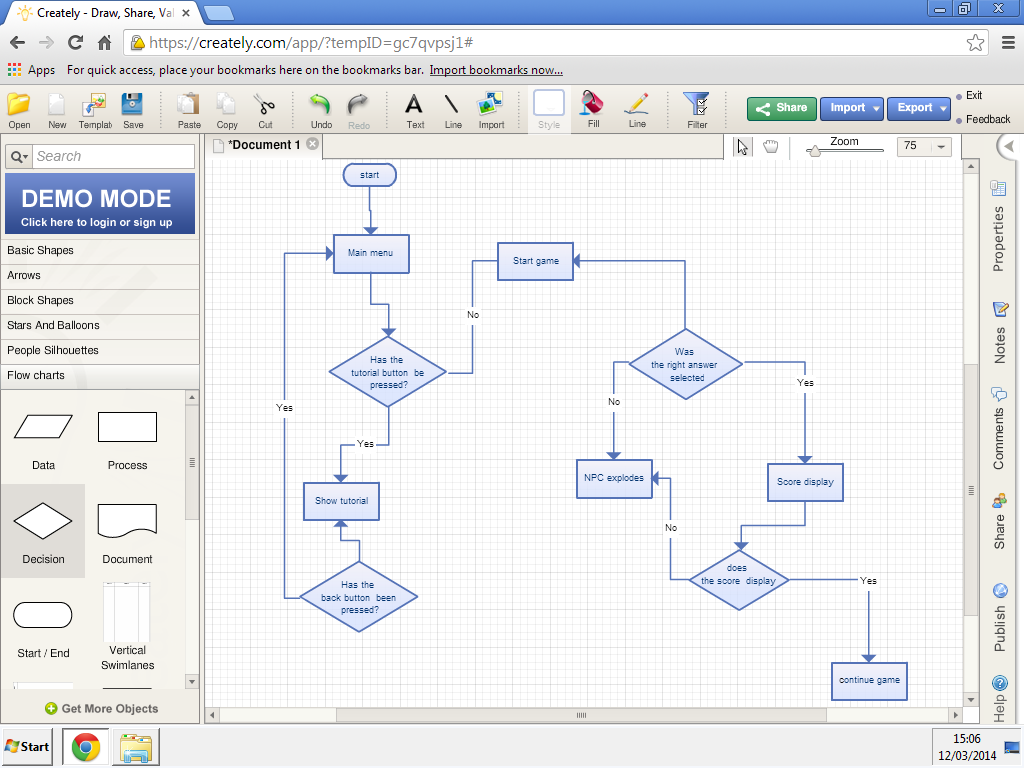 